Отчёт работыотдела кадровой работыМКУ «Управление образования Олекминского района» РС(Я)по исполнению адресных рекомендаций по результатам мониторинга эффективности руководителей образовательных организаций Олекминского района на 2021 - 2022 учебный годИсполнение плана работы:1.В 2021 – 2022 учебном году на территории МР «Олекминский район» РС(Я) было 29 общеобразовательных школ. Укомплектованность руководящими кадрами образовательных организаций составило 100%. Образовательный уровень руководителей имеющих высшее образование всего 27, т.е. 93%директоров, среднее профессиональное образование – 2 (7,0%). Среднее профессиональное образование имеют  руководители МКОУ «Киндигирская ООШ» - Андреева Ульяна Николаевна, назначенная директором данной школы с 19.04.2013 года и МБОУ «Кяччинская НШ – ДС» - Атласов Роман Романович, временно исполняющий обязанности директора школы до реорганизации учреждения в форме слияния с МБОУ «Абагинская СОШ им.А.Г.Кудрина – Абагинского». По состоянию на 30.06.2022 года исполняющий обязанности директора МБОУ «Кяччинская НШ – ДС» обучается в заочной форме в Пединституте СВФУ по направлению «ОБРАЗОВАНИЕ И ПЕДАГОГИЧЕСКИЕ НАУКИ», закончил 4 курс.  По итогам аттестации в 2018 году было рекомендовано директору МКОУ «Киндигирская ООШ» Андреевой У.Н. предоставить договор о зачислении в учебное заведения  высшего профессионального образования и пройти переподготовку  по направлениям подготовки «Государственное и муниципальное управление», «Менеджмент», «Управление персоналом», которое не было исполнено. 24 июня 2022 года принято управленческое решение о расторжении трудового договора с Андреевой У.Н. по окончании очередного отпуска. На сайте размещено объявление о конкурсе на открывшееся место по замещению вакантного места руководителя МКОУ «Киндигирская ООШ» …..2.Руководителей, прошедших переподготовку по направлениям подготовки «Государственное и муниципальное управление», «Менеджмент», «Управление персоналом» по состоянию на 30.06.2022 года всего 28, что составляет 96%.  В течение 2021 – 2022 учебного года прошли переподготовку руководители МБОУ «Кяччинская НШ – ДС», «Дельгейская СОШ», «Бясь – Кельская НШ – ДС». Директор МКОУ «Киндигирская ООШ» Андреева У.Н. не прошла переподготовку. 3.Формирование резерва управленческих кадров проводится согласно Порядку формирования и подготовки резерва управленческих кадров при МКУ «УООР» РС(Я)  и ведется обучение на основании составленной программы Школы резерва руководящих кадров. Резерв управленческих кадров состоит на сегодня из 21 кандидата, в 72% образовательных организаций сформирован резерв. Нет представителей из   Абагинской, Дабанской, Дельгейской Урицкой СОШ, Киндигирской, ООШ, Абагинской, Бясь – Кельской,  Мальжегарской НШ - ДС, Вечерней (с) ОШ.Исходя из результатов исполнения адресных рекомендаций по результатам мониторинга эффективности руководителей образовательных организаций Олекминского района за 2021 - 2022 учебный год можно сделать следующие выводы:1.По группе показателей формирования профессиональных компетенций руководителей образовательных организаций директор МБОУ «Кяччинской НШ – ДС» получает высшее образование в заочной форме, успешно закончил в этом году 4 курс ПИ СВФУ. По директору МКОУ «Киндигирская ООШ» Андреевой У.Н. принято решение о расторжении трудового договора. Директор МБОУ «Троицкая НШ – ДС» Сокорутова М.И прошла курсы повышения квалификации на базе ИРО и ПК «Стратегическое планирование деятельности образовательной организации»...2.По группе показателей формирования резерва управленческих кадров  сформирован список в 21 организации. Исполнение адресных рекомендаций отмечено  по МБОУ «Троицкая НШ – ДС», «Кяччинская НШ – ДС», «Олбутская ООШ им.П.П.Габышева», «2-Нерюктяйинская СОШ им.Н.М.Коринлова», «Саныяхтахская СОШ», СОШ №2, 4, МКОУ «Мачинская ООШ». Оказана помощь в создании планов подготовки кандидатов, включенных в резерв РК. 3.Нет исполнения рекомендаций по формированию резерва управленческих кадров из организаций, включенных в адресные по МБОУ «Абагинская НШ – ДС», «Бясь – Кельская НШ – ДС», «Мальжегарская НШ – ДС», «Абагинская СОШ им.А.Г.Кудрина – Абагинского», «Дельгейская СОШ» и МКОУ «Киндигирская ООШ».4. Итоги исполнения запланированных мероприятий:- 06.12.2021 года был проведен конкурс на замещение должности руководителя МБОУ «Урицкая СОШ» согласно Положению о назначении руководителей ОО по итогам которого назначена директором Одинцова Е.Ю., имеющая высшее профессиональное образование и диплом о профессиональной переподготовке по направлению «Государственное и муниципальное управление»;- 21 и 22 декабря 2021 года проведен муниципальный этап конкурса Директор года – 2021 в формате ZOOM. Подано было 5 заявок, победителем определен руководитель МКОУ «Тянская СОШ им.И.Н.Кульбертинова» Баишева Изольда Павловна;- согласно плану повышения образовательного уровня профессиональной компетенции руководителей образовательных организаций прошли переподготовку и получили дипломы по управлению руководители 4 образовательных организаций (МБОУ «Мальжегарская НШ – ДС им.П.И.Габышева», «Кяччинская НШ – ДС», «Бясь – Кельская НШ – ДС», «Дельгейская СОШ»).- в рамках августовского совещания  20 и 26 августа 2021 года проведены семинары для руководителей ОО по темам: Деятельность руководителя ОУ по устранению дефицита кадров для директоров школ, включенных в ШНОР и Механизмы эффективного управления образовательной деятельностью ОУ;- по плану деятельности Школы резерва руководящих кадров набора 2021 – 2023 годов сформирован состав резерва;- направлены рекомендации по исполнению адресных рекомендаций по формированию резерва управленческих кадров руководителям МБОУ «Абагинская НШ – ДС», «Бясь – Кельская НШ – ДС», «Мальжегарская НШ – ДС», «Абагинская СОШ им.А.Г.Кудрина – Абагинского», «Дельгейская СОШ» и МКОУ «Киндигирская ООШ» со сроком до 31.12.2022 года;Руководитель отдела кадровой работы ___________________Л.А.ГабышеваДата составления отчёта 30.06.2022 г.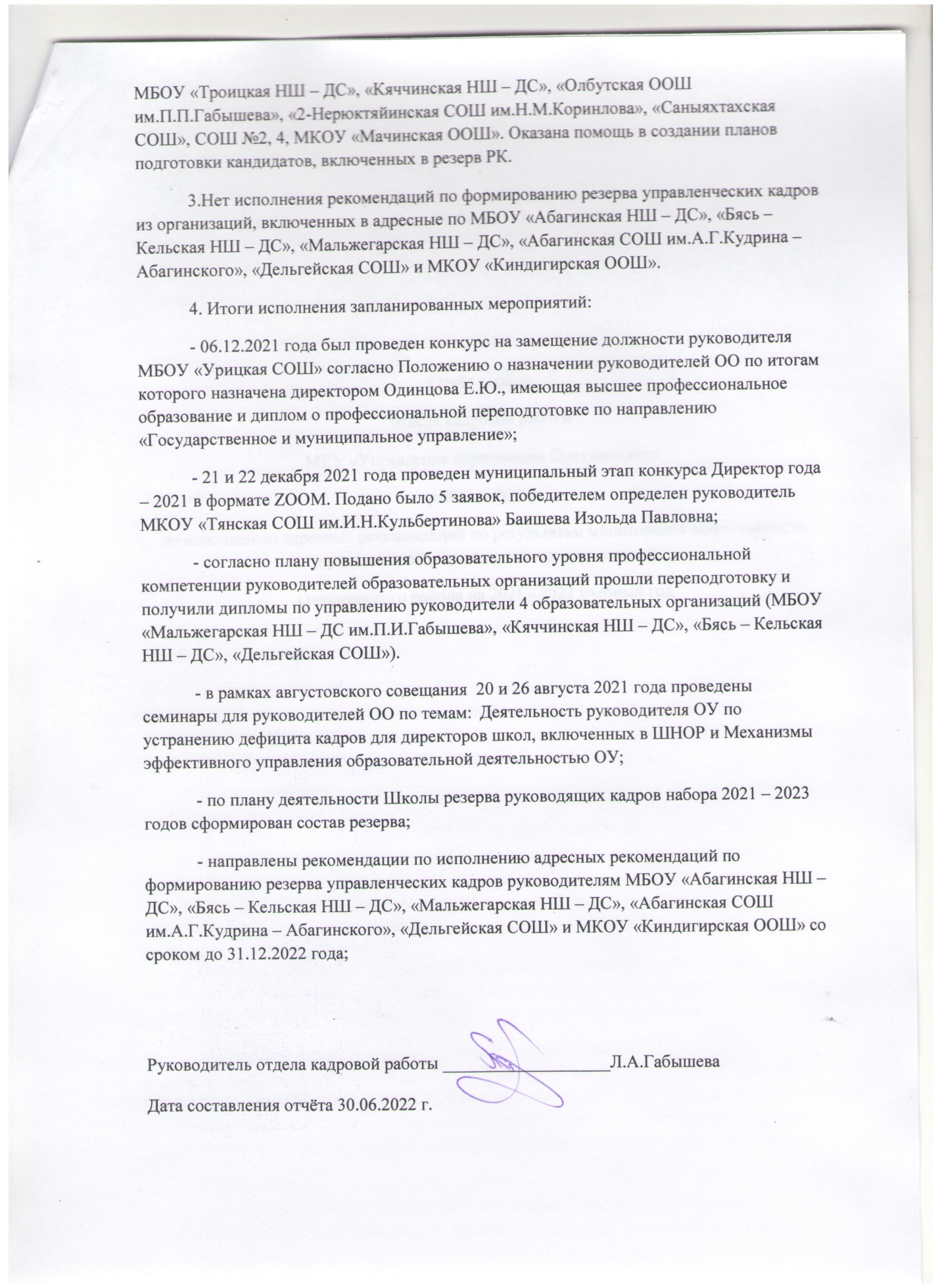 